Задача 1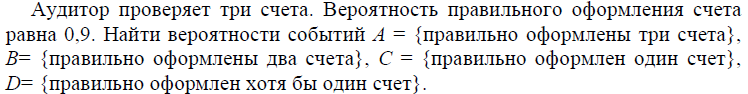 Задача 2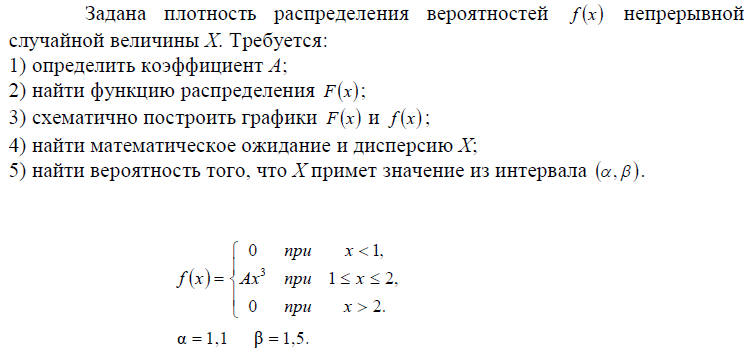 Задача 3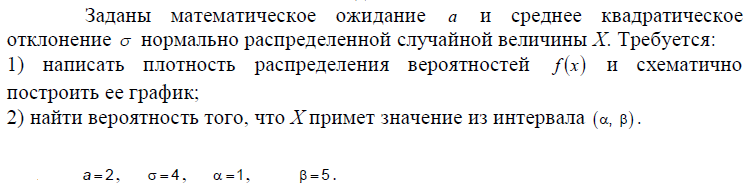 Задача 4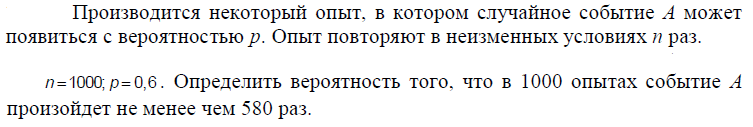 Задача 5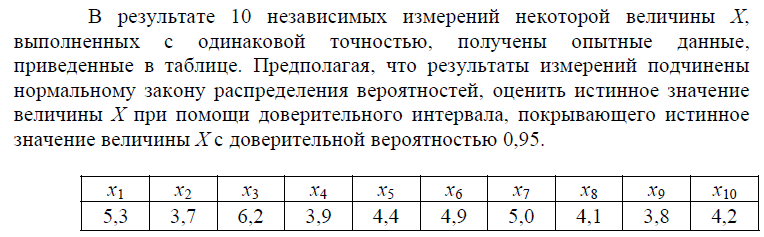 Задача 6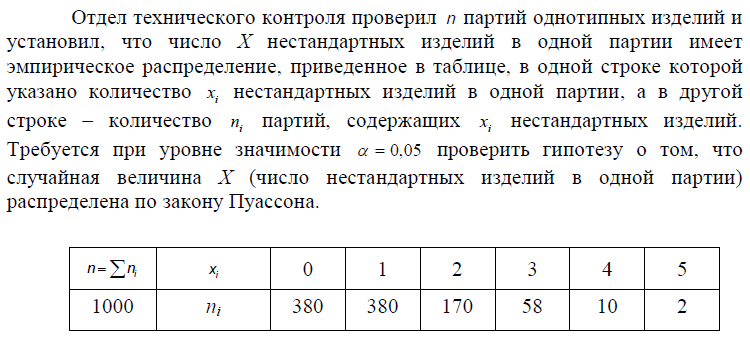 